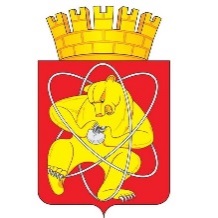 Городской округ «Закрытое административно – территориальное образование  Железногорск Красноярского края»АДМИНИСТРАЦИЯ ЗАТО г. ЖЕЛЕЗНОГОРСКПОСТАНОВЛЕНИЕ    11.06.2020                                                                                                            1058г. ЖелезногорскО внесении изменений в постановление Администрации ЗАТО г. Железногорск от 18.07.2016 № 1189 «О создании комиссии по установлению стимулирующих выплат руководителям муниципальных учреждений, осуществляющих деятельность в сфере молодежной политики»В соответствии с постановлением Администрации ЗАТО г. Железногорск от 30.01.2013 N 158 "Об утверждении Примерного положения о системе оплаты труда работников муниципальных казенных учреждений, осуществляющих деятельность в сфере молодежной политики", руководствуясь Уставом ЗАТО ЖелезногорскПОСТАНОВЛЯЮ:Внести в постановление Администрации ЗАТО г. Железногорск от 18.07.2016 № 1189 «О создании комиссии по установлению стимулирующих выплат руководителям муниципальных учреждений, осуществляющих деятельность в сфере молодежной политики» следующие изменения:Пункт 6 изложить в новой редакции: «Контроль за исполнением настоящего постановления возложить на заместителя Главы  ЗАТО г. Железногорск по общим вопросам М.В. Будулуцу.».1.2. Приложение № 2 к постановлению изложить в новой редакции (приложение).	2. Управлению внутреннего контроля Администрации ЗАТО                               г. Железногорск (Е.Н. Панченко) довести до сведения населения настоящее постановление через газету «Город и горожане».3. Отделу общественных связей Администрации ЗАТО г. Железногорск (И.С. Пикалова) разместить настоящее постановление на официальном сайте городского округа «Закрытое административно-территориальное образование Железногорск» в информационно-телекоммуникационной сети «Интернет».4. Контроль над исполнением настоящего постановления возложить на заместителя Главы ЗАТО г. Железногорск по общим вопросам М.Б. Будулуцу.5. Настоящее постановление вступает в силу после его официального опубликования.Исполняющий обязанностиГлавы ЗАТО г. Железногорск		          				          А.А. СергейкинПриложение 
к постановлению Администрации 
ЗАТО г. Железногорск 
от 11.06.2020 № 1058Приложение № 2
к постановлению Администрации 
ЗАТО г. Железногорск 
от 18.07.2016 № 1189СОСТАВ
комиссии по установлению стимулирующих выплат руководителям муниципальных учреждений, осуществляющих деятельность в сфере молодежной политикиБудулуца М.В.–заместитель Главы ЗАТО г. Железногорск по общим вопросам, председатель комиссииЧлены комиссии:Хамматова Т.Ю.–ведущий специалист Администрации ЗАТО                      г. Железногорск по молодежной политике, секретарь комиссииКострюкова Т.А.–начальник отдела политики в области оплаты труда и потребительского рынка Управления экономики и планирования Администрации ЗАТО г. Железногорск, заместитель председателя комиссииСтуликова Г.И.–руководитель МКУ «Централизованная бухгалтерия» 